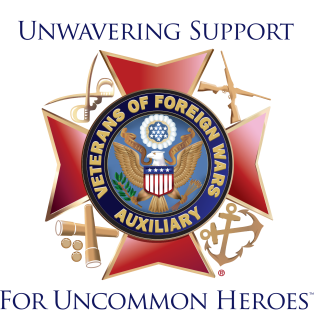 For More Information, contact: 
[Name]
[E-mail Address]
[Phone Number]

MEDIA RELEASEFOR IMMEDIATE RELEASEVFW AUXILIARY ANNOUNCES ANNUAL MEMBERSHIP DRIVEVFW Auxiliary to Post [enter post number] is seeking patriotic men and women to join them in making a difference in the lives of [city] veterans, service members and their families. The Auxiliary is hosting an information session on [date] for men and women who want to learn more about the organization and its work in our community. “The Auxiliary provides members an opportunity to honor and give back to all who have served, and who are serving, this great nation. It’s our chance to say ‘thank you’ to them for their sacrifice,” said Auxiliary President [name of Auxiliary President].The information session will take place at [provide meeting time, date and location; mention if there will be refreshments, guest speaker, etc.] [Auxiliary President] encourages those interested in learning more about the VFW Auxiliary to come and learn how they can help make an impact on the lives of veterans in [city].The VFW Auxiliary’s tagline is “Unwavering Support for Uncommon Heroes®” and for more than 100 years, we have been supporting the Veterans of Foreign Wars, serving veterans and their families, service members and their families, and spreading patriotism nationwide. During the last two years Auxiliary members:Provided $9.6 million dollars in goods and services to veterans, service members and their families.Volunteered more than 665,000 hours in VA Medical Centers, hospitals, nursing homes and veterans homesMade nearly 200,000 legislative contacts to help pass or block important billsAwarded $300,000 in scholarshipsWorked with more than 300,000 youthDistributed more than 600,000 American FlagsTo learn more about the information session, the Auxiliary or its service projects, contact [name and phone number and/or e-mail address] or visit us online at [facebook or website address].The VFW Auxiliary is one of the nation’s oldest veterans’ service organizations and our members are the relatives of those who served in a location of foreign conflict. We have nearly 470,000 members representing all 50 states who volunteer millions of hours and give millions of dollars to support veterans, military service personnel, and their families.

We are a voice for veterans on Capitol Hill and are instrumental in assisting the VFW pass or block legislation that impacts veterans and their families. We are one of the top 10 providers of volunteer hours in the VA medical system. Every year, members fundraise millions of dollars for charitable projects that benefit veterans and their families. We also provide hundreds of thousands of dollars in scholarships for our nation’s youth. With more than 3,600 Auxiliaries, there is likely one in your area working to improve the lives of America’s uncommon heroes. Learn more at www.vfwauxiliary.org   ###